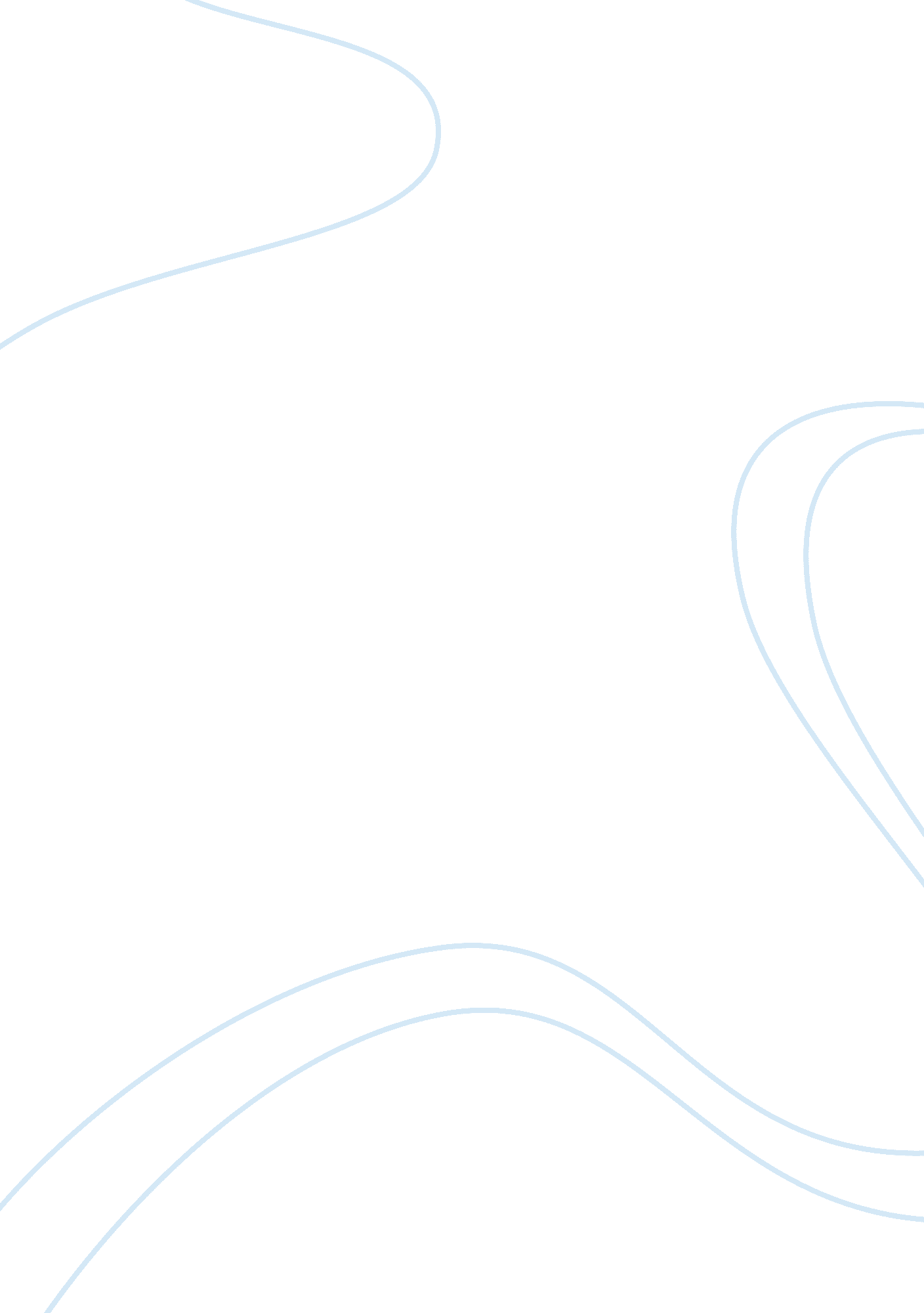 Who can make me happy and do my assignment? essay sample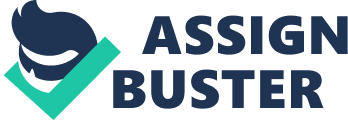 Completing different types of paperwork is the very common task for students. However, not each of them is able to manage this task successfully, and really often students ask the question: “ Who can do your assignment , we are happy to give you our helping hand and wait for your order. Placing an order on our service is a really simple procedure that does not take too much time. Do the filling. To receive the assignment, you provide some personal information that is required. Name the writer that you prefer. Present the assignment writing task that should be completed. State the deadline for your writer. Pay for your paper. As soon as we see your payment, we start working on your task and will help do your the best assignment. 